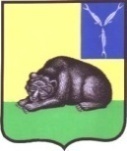 СОВЕТ МУНИЦИПАЛЬНОГО ОБРАЗОВАНИЯ ГОРОД ВОЛЬСКВОЛЬСКОГО МУНИЦИПАЛЬНОГО РАЙОНАСАРАТОВСКОЙ ОБЛАСТИ    Р Е Ш Е Н И Еот 29 июля 2016 года                       № 32/3-162                        г. ВольскО принятии в собственность муниципального образования  город Вольск муниципального имущества Вольского муниципального района Саратовской областиВ соответствии с Гражданским кодексом Российской Федерации,  Федеральным  законом  от  06.10.2003 г. №131-ФЗ «Об общих принципах организации местного самоуправления в Российской Федерации», ст. 3,19 Устава муниципального образования город Вольск, Совет муниципального образования город Вольск     РЕШИЛ:Принять безвозмездно в собственность муниципального образования город Вольск муниципальное имущество, находящееся в собственности Вольского муниципального района, согласно Приложения.Право собственности муниципального образования город Вольск на передаваемое имущество, указанное в приложении к настоящему решению, возникает с момента подписания акта приема-передачи.Контроль за исполнением настоящего решения возложить на и.о. главы администрации Вольского муниципального района Матвеева В.Г.Настоящее решение вступает в силу со дня его принятия.И.о. Главы муниципального образования                                                  город Вольск						                        И.Г. ДолотоваПриложение  к решению Совета  муниципального образования город Вольск от 29 июля 2016 года №32/3-162Перечень муниципального имущества, принимаемого в собственность муниципального образования город Вольск Вольского муниципального района Саратовской области                 И.о. Главы                муниципального образования                                                                  город Вольск						                                                                         И.Г. Долотова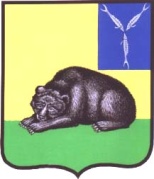 АДМИНИСТРАЦИЯВОЛЬСКОГО  МУНИЦИПАЛЬНОГО РАЙОНА ______________  №___________________                                                                                                                                                                        412909,  Саратовская  область,
 на №________________ от____________                                                              г.Вольск, ул. Октябрьская, 114
                                                                                                                                                                      Тел.:	(845-93) 7-20-17
                                                                                                                                                                      Факс:	(845-93) 7-07-45САРАТОВСКОЙ ОБЛАСТИ                                                                                                                                                             Е-mail: volskadm@ mail.ru                 И.о. Главы муниципального                    образования город Вольск                    И.Г. ДолотовойПояснительная запискаАдминистрация Вольского муниципального района вносит на рассмотрение проект Решения Совета муниципального образования город Вольск Вольского муниципального района Саратовской области «О принятии в собственность муниципального образования  город Вольск муниципального имущества Вольского муниципального района Саратовской области».Проект подготовлен в соответствии с Гражданским кодексом Российской Федерации, Федеральным законом от 06.10.2003 г. №131-ФЗ «Об общих принципах организации местного самоуправления в Российской Федерации».  К полномочиям городского поселения относятся:- организация благоустройства территории поселения (включая освещение улицы, озеленение территории, установка указателей с наименованием улиц и номеров домов, размещение и содержание малых архитектурных форм);- дорожная деятельность в отношении автомобильных дорог местного значения, в границах населенного пункта, а также осуществление иных полномочий в области использования автомобильных дорог и осуществления дорожной.Для исполнения вышеуказанных полномочий, на основании ходатайств, полученных от МУП «Благоустройства» и МУП «Дорожник», с целью дальнейшего закрепления имущества на праве хозяйственного ведения, предлагаем рассмотреть представленный проект решения, согласованный всеми уполномоченными лицами, на заседании Совета муниципального образования город Вольск Вольского муниципального района.Докладчик по данному проекту А.В.Дудников- председатель Комитета по управлению муниципальным имуществом и природными ресурсами.И.о. Главы администрации Вольскогомуниципального района                             		               		 В.Г. Матвеевисп. Смирнова Т.В.Полное наименование организацииАдрес местонахождения организации, ИНН организацииНаименование имуществаАдрес местонахождения имуществаИндивидуализирующие характеристики имуществапортянки летние х/бКоличество 620 пар,   сумма -6 968,00 руб.портянки зимние байковыеКоличество 800 пар,  сумма-120 000,00 руб.фляга металлическаяКоличество 27 шт., сумма - 1 620,00 руб.чехол к флягеКоличество 27 шт., сумма. - 540,00 руб.котелок металлическийКоличество 90 шт., сумма - 5 400,00 руб.очки защитные бесцветныеКоличество 30 шт., сумма  6 000,00 руб.рубаха нательная х/б белого цветаКоличество 151 шт., сумма  22 650,00 руб.кальсоны нательные х/б белого цветаКоличество 450 шт., сумма -67 500,00 руб.телогрейка ватнаяКоличество 90 шт., сумма – 10 800,00 руб.шаровары ватныеКоличество 90 шт., сумма - 9 000,00 руб.рубаха зимняя х/бКоличество 100 шт., сумма – 20 000,00 руб.кальсоны зимние х/бКоличество 70 шт., сумма – 14 000,00 руб.перчатки зимние 2-х палыеКоличество 190 шт., сумма –38 000,00 руб.лямка плечеваяКоличество 50 шт., сумма – 5 500,00 руб.мешок вещевойКоличество 50 шт., сумма – 15 000,00 руб.китель и брюки х/б и сапогиКоличество 90 компл., сумма – 36 000,00 руб.кружки эмалированныеКоличество 950 шт., сумма – 95 000,00 руб.ложки столовые алюминиевыеКоличество 950 шт., сумма – 4 750,00 руб.весы 500 кгКоличество 1 шт., сумма – 1 500,00 руб.кипятильник ПНК -2-0,1Количество 5 шт., сумма – 15 000,00 руб.компрессорная станция ЗИФ -ПВ-5М на базе прицепа 1-П-1,5Количество 1 шт., сумма – 180 000,00 руб.установка водоотливная УВ-100/200Количество 1 шт., сумма – 100 000,00 руб.магнитный искатель МБИКоличество 1 шт., сумма – 55 000,00 руб.линейный мост ЛМ-48 (омметр Р-353)Количество 1 шт., сумма – 27 000,00 руб.извлекатели взрывателей дистанционные ДИВ -М1Количество 1 компл., сумма – 1 100,00 руб.транзиторный приемник "Маяк"Количество 1 компл., сумма – 800,00 руб.радиостанция Р-159Количество 1 шт., сумма – 7 500,00 руб.телефонный коммутатор П-193Количество 2 шт., сумма – 5 200,00 руб.телефонный аппарат ТА-57Количество 10 компл., сумма – 1 000,00 руб.радиостанция УКВ автомобильная типа "Виола-АА"Количество 2 шт., сумма – 8 000,00 руб.радиостанция УКВ автомобильная типа "Маяк-СВ"Количество 2 шт., сумма – 8 000,00 руб.зарядное устройство 66Р-1Количество 1 шт., сумма – 1 800,00 руб.